        На основании информационного письма Управления министерства    внутренних дел РФ по Липецкой области от 02.02.2021г. №20/1  771                       «О принятии участия в информационно-пропагандистских мероприятиях» организуется проведение Интернет-акций, приуроченных ко Дню защитника Отечества и Международному женскому дню. Участникам необходимо подготовить фотографии (селфи), отражающее правильное поведение на дороге ребёнка-родителя.                                                                                                          Отдел образования администрации Грязинского  муниципального  района просит принять участие в информационно-пропагандистских Интернет-акциях в период с 10 февраля по 8 марта  2021г., положение о проведении мероприятий прилагается. Информацию  об участии направить до 8 марта на адрес  электронной почты crtdugruazi@yandex.ru   с пометкой в теме Селфи ПДД по форме:Начальник отдела образования                                          Васильева А.Ю.Приложение ПОЛОЖЕНИЕо проведении информационно-пропагандистских мероприятий Общие положения 1. Информационно-пропагандистские мероприятия  (далее – Мероприятия) проводятся УГИБДД УМВД России по Липецкой области совместно с органами управления образованием, Липецкой региональной общественной детско-юношеской организацией «Союз юных инспекторов движения» и другими заинтересованными ведомствами и организациями.2. Цель Мероприятий – привлечение внимания детей и родителей к проблеме детского дорожно-транспортного травматизма.II. Участники Мероприятий3. Принимают участие воспитанники дошкольных образовательных организаций, учащиеся образовательных организаций, совместно с родителями (законными представителями).III. Порядок проведения Мероприятий4. Мероприятия проводятся с 10 февраля по 10 марта 2021 года по двум направлениям:- акция «Папа и я за безопасное движение»,  приуроченная ко Дню защитника Отечества - с 10 по 23 февраля 2021 года;- акция «Мама и я за безопасное движение», приуроченная к Международному женскому дню - с 10 февраля по 8 марта 2021 года.5. Участникам акций необходимо направить личные фотографии (селфи), отражающие правильное поведение на дороге ребенка-родителя. 6. Работы размещаются в социальной сети Вконтакте в альбомах группы «Союз ЮИД Липецкой области» (https://vk.com/album-6689715_277112556 и https://vk.com/album-6689715_277112559).7. Работы, размещенные на стене группы, не допускаются до голосования. Администрация группы не воспрепятствует  одновременному предоставлению фотографий в альбоме и на стене группы.8. Фотоматериалы обязательно подписываются в комментариях: Ф.И. участника (ребенка), наименование образовательной организации, муниципальный район/город, хэштег #моясемья_движбезопасности489. Участники могут высылать одну или несколько работ по желанию, но не более 5.10. Предоставив конкурсную работу, участник автоматически дает согласие на обработку персональных данных.11. Основными критериями при оценке работ являются соответствие цели Мероприятий, художественные достоинства и творческий подход.12. В случае возникновении технического сбоя или невозможности размещения материалов обращаться в отделение пропаганды БДД отдела ОАРиПБДД УГИБДД УМВД России по Липецкой области. Контактный тел. (4742) 42-37-97,  42-37-79, 42-37-77.     IV. Подведение итогов Мероприятий13. Победители акций определяются путем подсчета отметок «нравится» («лайк») в альбомах группы 24 февраля и 9 марта 2021 года соответственно. 14. Победители определяются по каждой возрастной группе (воспитанники детских садов и учащиеся образовательных организаций).15. Общие результаты акций будут размещены в группе социальной сети ВКонтакте «Союз ЮИД Липецкой области» не позднее 16:00 часов 10 марта 2021 года.16. Победители будут поощрены дипломами и грамотами УГИБДД УМВД России по Липецкой области.17. О сроках выдачи дипломов будет сообщено дополнительно в социальной сети Вконтакте в группе «Союз ЮИД Липецкой области».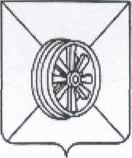 РОССИЙСКАЯ ФЕДЕРАЦИЯАДМИНИСТРАЦИЯ  ГРЯЗИНСКОГО МУНИЦИПАЛЬНОГО РАЙОНАОТДЕЛ      ОБРАЗОВАНИЯКрасная площадь ул., д.38, г.Грязи   Липецкая обл.,  399050тел./факс: (261) 2-25-51___________________№__________                                    Руководителям  ОУ  №Ф.И.О. участника  Образовательное учреждение   Направление Акции